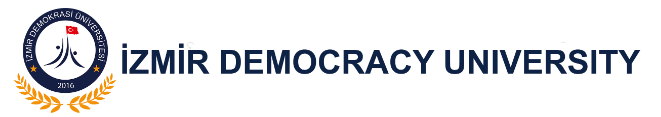 FACULTY OF MEDICINE2023-2024 Education and Training YearTERM IINTRODUCTION GUIDEPrepared byTERM I COORDINATORS FACULTY OF MEDICINECHIEF COORDINATOR OF EDUCATION AND DUTIESChief Coordinator of Education: The faculty member appointed by the Dean of Izmir Democracy University Faculty of Medicine responsible for designing, preparing, implementing, and evaluating the undergraduation and post-graduation education programs, as well as preparing and organizing external relations and student and faculty exchange programs, and coordinating exams.The Duties of The Undergraduation Chief Coordinator of Education;Collaborating with the relevant Term Coordinator to determine the start and end dates of course committees, clinical training, and internship programs, and ensuring coordination in the preparation of the academic calendar.Preparing the academic calendar and course programs in line with the faculty's educational objectives, ensuring integration and implementation of the course programs.Conducting studies to develop undergraduation education programs and providing recommendations to the Dean on this matter.Supervising the coordination and integration of relevant course committees in collaboration with Term Coordinators and Course Committee Chairs.Ensuring coordination in the preparation of all examinations for each term.Coordinating the determination of examination dates in collaboration with Term Coordinators, preparing examination assignments, and monitoring them.Ensuring and supervising the execution of education and examinations in accordance with the program.Monitoring the conditions of classrooms, laboratories, and other educational units, ensuring their compliance with the education program, identifying any deficiencies, and providing solutions to the Dean.Performing other tasks assigned by the Dean.VICE COORDINATORS OF EDUCATION AND DUTIES           Vice Coordinator: The Vice Coordinator is a faculty member who assists the Chief Coordinator in coordinating education and is appointed by the Dean based on the recommendation of the Chief Coordinator.Assisting the Chief Coordinator in tasks carried out by the Chief Coordinator,To deputize for the Chief Coordinator in the absence of the Chief Coordinator.TERM COORDINATOR AND DUTIESTerm Coordinators: A faculty member appointed by the Dean to work together with the relevant Chief Coordinator in the preparation, implementation, and evaluation of pre- and post-graduation education programs, as well as external relations and student and faculty exchange programs at İzmir Democracy University Faculty of Medicine, and is responsible for organizing exams.Together with the Underraduation Education Chief Coordinator, determine the starting, ending, and examination dates of course boards, clinical practice education, and internship periods.Ensure the preparation and dissemination of relevant course committee programs by the course committee chairman and clinical practice education programs by the clinical education coordinators.Report any deficiencies in the implementation of the term's course program to the undergraduation Medical Education Board.Organize and supervise the work of the Course Committee Chairmans and clinical practice education coordinators.Ensure that educational activities are carried out in accordance with the programs.Coordinate the activities of Clinical Practice Education and Internship Education Coordinators.Collect feedback from students and faculty members related to the Term and report it to the Undergraduation Medical Education Board.Transmit the opinions of the course boards on the weights of the questions based on the main subject areas to the relevant department for transmission to the Dean's Office, related to course boards, end of term, makeup exams, and similar exams.Ensure that the committee and end-of-term exam booklets are printed under appropriate conditions and kept until the exam day.Ensure that exams are conducted in accordance with the regulations.Prepare the exam halls, assign hall supervisors and invigilators, and ensure that answer forms are prepared, supervise that the exams are conducted within discipline and in compliance with the rules, and provide solutions to any problems that may arise during the exam. Coordinate the course board presidents and clinical education coordinators responsible for these tasks.Ensure the evaluation of exam results and their announcement to the students.Oversee the examination of students' objections to exam results, ensure the resolution of objections, and inform the students of the outcomes.Inform the Undergraduation Education Chief Coordinator and make suggestions about changes and new regulations that are considered to be made in the education programs related to the responsible term.Supervise the duties of the course committee chairmans, clinical practice education coordinators, and internship education coordinators, evaluate their requests and suggestions, and fulfill them.Perform other tasks assigned by the Dean.VICE TERM COORDINATOR AND DUTIESTo assist the term coordinator in the tasks carried out by the term coordinator,To deputize for the Term Coordinator in cases where the Term Coordinator is not present.COURSE COMMITTEE CHAIRMAN AND DUTIESCourse Committee Chairman is the faculty member appointed from among the faculty members in the departments that have courses in the course committee.To prepare the course schedule for the committee,To communicate any issues and proposed solutions encountered during the implementation of the course schedule to the Term Coordinator,To ensure that the exam questions and answer keys are requested from the Departments at least fifteen days before the exam date and reach the committee at least one week before the exam date,To facilitate the preparation of exam booklets by forwarding the questions to the Term Coordination, and to check the suitability of the question arrangement,To collaborate with the Term Coordinator in conducting the exam,To work together with the Term Coordinator in the evaluation of exam results and their announcement to the students,To oversee the examination of any objections from students regarding the committee exam results and communicate the results to the students.VICE COURSE COMMITTEE CHAIRMAN AND DUTIESTo assist the Chairman of the Course Committee in fulfilling his dutiesİZMİR DEMOCRACY UNIVERSITY MEDICAL FACULTY AIMS AND OBJECTIVESPURPOSEThe purpose is to train competent, patient-centered, and patient safety-oriented medical professionals who provide evidence-based, ethical, and legally compliant medical care to improve the health level of individuals and society. They should advocate for health while upholding the identity and values of a professional physician, be critical thinkers and questioners, contribute to continuous professional development, science, and education, value teamwork, have effective communication skills, be innovative, and qualified doctors. Throughout this process, the aim is to ensure the continuity of medical education, provide opportunities for the development of academics conducting research in their field, and deliver quality healthcare services.OBJECTIVES The primary goal of the Medical Faculty is to train qualified doctors who can maintain the health status of our country, diagnose and treat health problems, embrace personal and professional ethical principles, have a desire for lifelong learning, keep track of scientific developments in their field, contribute to advancements in the field, value teamwork, and apply modern diagnostic and treatment approaches at a high level.Other objectives of the Medical Faculty include:Standardizing medical education at national and international levels.Integrating medical education, scientific research, and healthcare service provision in a cohesive manner.İZMİR DEMOCRACY UNIVERSITY MEDICAL FACULTY TERM IAIMS AND OBJECTIVESPURPOSEThe objectives of Izmir Democracy University Faculty of Medicine in Year 1 are for students to have a general knowledge of medical history, medical education, and health concepts, be familiar with anatomical and medical terminology, understand the biological and genetic characteristics of tissues and organs, list the steps of embryological development, describe the microscopic, macroscopic, physiological, biophysical, and biochemical properties of the components of the musculoskeletal system, recognize the basic structures, reproductive properties, and genetic structures of microorganisms, acquire basic knowledge of biostatistics commonly used in medical research, and gain basic knowledge and skills in first aid applications.LEARNING OBJECTIVES:The student should be able;To explain the grammar rules used in anatomical terminology frequently based on Latin and Greek languages.To describe the bones, their anatomical structures, and their locations in the body.To list the types and functions of joints.To provide examples related to the clinical anatomy of bones and joints.To list the locations, origins, insertions, functions, arteries, and nerves of muscles in the body.To recognize the anatomy of tissues, organs, and the skeletal system in cross-sectional planes.To define the cell, the smallest unit of living organisms.To anatomically and histologically describe the characteristics of cartilage, bone, muscle, and nerve tissues.To generally explain the technical equipment of cell sciences and related sciences.To describe the principles of biochemical measurement methods.To perform basic calculations required for biochemical reactions.To explain the functioning of intercellular communication mechanisms.To list the elements and enzymes involved in the production and breakdown of connective tissue and express the consequences that may arise in problematic situations.To list the markers resulting from intracellular reactions and breakdowns of muscle, nerve, and bone cells responsible for their specialized functions.To explain how we utilize fuels for energy metabolism.To comprehend the utilization of carbohydrates and fats as building blocks.To describe histological techniques and basic tissue types.To define epithelial tissue and connective tissue, and distinguish their cellular features under a light microscope.To explain the processes of gametogenesis, fertilization, and implantation.To describe the first 3 weeks of development and the characteristics of the embryonic and fetal periods.To know the general characteristics and adaptive features of the muscle cell physiologically.To know the functions of cell organelles and membranes and the basics of their interactions with each other.To describe the biopsychosocial processes involved in the emergence of human behavior and the concept of empathy.To explain the biopsychosocial model.To discuss the importance and place of effective listening in patient-physician communication.To define the historical development of medicine and the characteristics of the medical profession.To comprehend the importance of community-based work, health organization, financial models, and the priority of preventive healthcare services within the framework of contemporary health concepts.To list the purpose, general content, and models of medical education and explain the differences between traditional and modern medical education.To discuss the importance of interprofessional communication in medical education.To define critical thinking.To advocate the importance of communication in the delivery of health services.To explain the structure, genetic features, reproductive methods, classification, and importance for human health of microorganisms such as bacteria, viruses, fungi, and parasites.To define the basic concepts of immunology.To describe the mathematical foundations of statistics and the areas of use of statistics in medicine.To describe statistical programs developed for computers and how to use them.To provide basic life support in case of encountering a situation that requires first aid. THE PASSING GRADE AND COURSE COMMITTEES:Term I consists of five different course boards.Students who score less than 50 points in the final and makeup exams and have a final grade less than 60 points are considered unsuccessful. Students who fail the final exam will be eligible to take the makeup exam on the date specified in the academic calendar. Students who fail the makeup exam will repeat the year.Your passing grade for Term I is obtained by adding 60% of the average scores obtained in the course boards to 40% of the score obtained in the final exam.If your passing grade is 60 or above, you will be a Term II student.If your passing grade is below 60, you will have a chance to take the "makeup exam."Your passing grade after the makeup exam will be calculated as follows: 60% of the arithmetic average of the scores you obtain in the course board exams + 40% of your makeup exam score.If your passing grade is 60 or above, you will be a Term II student.2023-2024 ACADEMIC YEAR TERM I COURSES AND TOTAL HOURS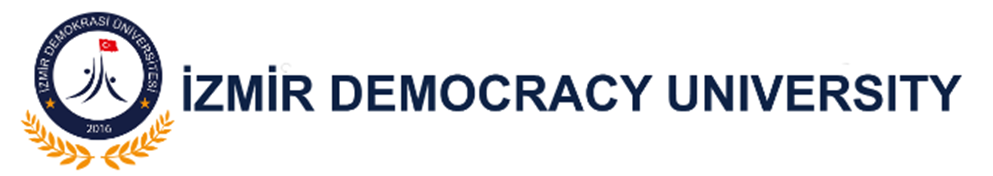 IZMIR DEMOCRACY UNIVERSITY FACULTY OF MEDICINE2023-2024 ACADEMIC YEARTERM ICOURSE COMMITTEE IINTRODUCTION TO BASIC SCIENCES09.10.2023 - 10.11.20235 WEEKChairman Of The Committee: Prof. Dr. Can DUMAN Vice Chairman Of The Committee: Asst. Prof. Caner BAYSANİZMİR DEMOCRACY UNIVERSITY FACULTY OF MEDICINE2023-2024 ACADEMIC YEARTERM III. COURSE COMMITTEECELL SCIENCES13.11.2023	22.12.20246 WEEKSChairman Of The Committee:  Asst. Prof. Fulya YAPRAK ERKMENVice Chairman Of The Committee: Asst. Prof. Emine Merve Horoz DÖNMEZİZMİR DEMOCRACY UNIVERSITY FACULTY OF MEDICINE2023-2024 ACADEMIC YEARTERM IIII. COURSE COMMITTEECELL SCIENCES AND GENETICS25.12.2023- 16.02.20248 WEEKChairman Of The Committee: Prof. Dr. Gülden Zeynep Sönmez Tamer Vice Chairman Of The Committee: Asst. Prof. Meliha ÖZTÜRK BİNTEPE İZMİR DEMOCRACY UNIVERSITY FACULTY OF MEDICINE2023-2024 ACADEMIC YEARTERM IIV. COURSE COMMITTEETISSUE BIOLOGY04.03.2024-	05.04.20245 WEEKChairman Of The Committee: Asst. Prof. Gülsüm Derya AKTAŞ Vice Chairman Of The Committee: Asst. Prof. Mukaddes Çolakoğulları İZMİR DEMOCRACY UNIVERSITY FACULTY OF MEDICINE2023-2024 ACADEMIC YEARTERM IV. COURSE COMMITTEEMUSCULOSKELETAL SYSTEM15.04.2024-	24.05.20246 WEEKChairman Of The Committee: Asst. Prof. Başak BÜYÜKVice Chairman Of The Committee: Asst. Prof. Gülsüm Derya AKTAŞCOORDINATORSCOORDINATORSDEANProf. Berna Dirim Mete, M.D.Department of Radiologyberna.dirim@idu.edu.trVICE DEANAsst. Prof. İstemihan Çoban, M.D.Department of Anatomyistemihan.coban@idu.edu.trCHIEF COORDINATORAsst. Prof. Suzan Şahin, M.D.Department of Pediatricssuzan.sahin@idu.edu.trVICE COORDINATORAsst. Prof. Caner Alparslan, M.D.Department of Pediatricscaner.alparslan@idu.edu.trVICE COORDINATORAsst. Prof. Emine Merve Horoz Dönmez, M.D.Department of Radiologymerve.horozdonmez@idu.edu.trTERM I COORDINATORAsst. Prof. Pınar Kılıçaslan, M.D.Department of Histology and Embryologypinar.kilicaslan@idu.edu.trDÖNEM I VICE COORDINATORSLecturer Fulya Yaprak Erkmen, M.D.Department of Anatomyfulya.yaprak@idu.edu.trLecturer Gülsüm Derya Aktaş, M.D.Department of Anatomyderya.aktas@idu.edu.trTERM I FACULTY MEMBERSAnatomyAsst. Prof. Ş. Kaan Yücel, Asst. Prof. İstemihan Çoban, Asst. Prof. Fulya Yaprak Erkmen, Asst. Prof. Gülsüm Derya AktaşPhysiologyAsst. Prof.  Meliha Öztürk Bintepe, Asst. Prof.  Neslihan Esra ÖzbekHistology and EmbryologyAsst. Prof.  Başak Büyük, Asst. Prof.  Pınar KılıçaslanMedical Biology and GeneticsAsst. Prof.  Melda BüyüközMedical BiochemistryProf. Dr. Can Duman, Asst. Prof.  Mukaddes ÇolakoğullarıMedical MicrobiologyProf. Dr. Gülden Zeynep Sönmez Tamer, Asst. Prof.  Müge KarakayalıImmunologyProf. Dr. L. Arzu AralBiophysicsProf. Dr. Kıvanç Ergen, Asst. Prof. Göksun BaşaranlarBiostatisticsAsst. Prof. Dr. Kıvanç YükselBehavioral SciencesAsst. Prof. Pınar Uran Kurtgöz, Asst. Prof. O. Hasan Tahsin KılıçPublic HealthAsst. Prof. Zeynep Sofuoğlu Asst. Prof. Caner BAYSANMedical EducationAsst. Prof. Üyesi Aysel BAŞERMedical Communication and Critical Thinking SkillsProf. Dr. L. Arzu Aral, Asst. Prof. Zeynep Sofuoğlu, Asst. Prof.  Üyesi Aysel BaşerProfessional Skills PracticesAll Faculty Members of the Medical FacultyMedical History and EthicsProf. Dr. Çağatay ÜstünIntroduction to Clinical Sciences*Prof. Dr. Berna Dirim MetePanel-Integrated Session-SeminarAll Faculty Members of the Medical FacultyAtaturk's Principles and History of Revolution I-IITurkish Language I-IIForeign Language I-IIUniversity Elective Courses **Asst. Prof.  Aysel BaşerCareer Planning **COMMITTEE NAMECHAIRMAN OF THE COMMITTEE      VICE CHAIRMAN OF THE COMMITTEEWEEK COUNTCOMMITTEE DATESIntroduction to Basic Sciences/D1K1Prof. Dr. Can DUMANAsst. Prof. Caner BAYSAN59.10.2023-10.11.2023Cell Sciences/D1K2Asst. Prof. Fulya YAPRAK ERKMENAsst. Prof. Emine Merve Horoz DÖNMEZ613.11.2023 - 22.12.2023Cell Sciences and Genetics/D1K3Prof. Dr. Zeynep Gülden SÖNMEZ TAMERAsst. Prof. Meliha ÖZTÜRK BİNTEPE825.12.2023 - 16.02.2024Tissue Biology/D1K4Asst. Prof.. Gülsüm Derya AKTAŞAsst. Prof. Mukaddes ÇOLAKOĞULLARI504.03.2024-05.04.2024Musculoskeletal System/D1K5Doç. Dr. Başak BÜYÜKAsst. Prof. Gülsüm Derya AKTAŞ615.04.2024-24.05.2024Semester Break19.02.2023 – 03.03.202419.02.2023 – 03.03.202419.02.2023 – 03.03.202419.02.2023 – 03.03.2024Final Exam Date13-14 June 202413-14 June 202413-14 June 202413-14 June 2024Makeup Exam Date27-28 June 202427-28 June 202427-28 June 202427-28 June 2024Term IC1 C2 C3 C4 C5 TotalT+PT+PT+PT+PT+PT+PANATOMY5 (5+0)029 (22+7)15 (10+4)36 (30+6)85FAMILY MEDICINE8 00008BIOPHYSICS021 (20+1)004 (4+0)25BIOSTATISTICS00016 (8+8)016BEHAVIORAL SCIENCES141400028PHYSIOLOGY0013 (12+1)17 (16+1)9 (8+1)39PUBLIC HEALTH8600014HISTOLOGY AND EMBRYOLOGY0020 (8+12)24 (8+16)21 (21+0)65IMMUNOLOGY000404INTRODUCTION TO CLINICAL SCIENCES000022PROFESSIONAL SKILLS PRACTICES8888840SPECIAL STUDY MODULE16160161664MEDICAL BIOCHEMISTRY8 (4+4)12 (10+2)20 (18+2)18 (16+2)9 (9+0)67MEDICAL BIOLOGY AND GENETICS22 (18+4)28 (20+8)28 (22+6)0078MEDICAL COMMUNICATION AND CRITICAL THINKING SKILLS264511 (3+8)28MEDICAL MICROBIOLOGY0039 (31+8)0039MEDICAL EDUCATION10 (10+0)4 (4+0)4 (4+0)5023MEDICAL HISTORY AND ETHICS200002PANEL-INTEGRATED SESSION-SEMINAR4444420Total107121175131128650The purpose of the committee: The purpose of this committee is to provide students with a general knowledge of medical history, medical education, healthcare services, and contemporary health concepts. It also aims to develop a biopsychosocial perspective on the causes of human behavior, acquire basic knowledge in medical terminology, the scope of cell sciences, and biochemical analyses. Furthermore, it seeks to familiarize future physicians with the concept of "scientific curiosity," which is fundamental to scientific thinking.The Learning Objectives of the Committee:The student should be able to;Explain the grammar rules used in anatomical terminology frequently based on Latin and Greek languages.Explain the Turkish meanings of basic-level anatomical terms.Define the cell, the smallest unit of living organisms.Generally explain the technical equipment of cell sciences and related sciences.Describe the principles of biochemical measurement methods.Perform basic calculations required for biochemical reactions.Name factors influencing the emergence of developmental stage-specific behaviors in humans.List the biopsychosocial processes involved in the emergence of human behavior.Describe the concept of empathy.Define the historical development of medicine and the characteristics of the medical profession.Comprehend the importance of community-based work, health organization, and the priority of preventive healthcare services within the framework of contemporary health concepts.Explain healthcare services from the establishment of the Republic to the present with examples.Explain healthcare service organization and financing models.Explain the purpose and general content of medical education.List medical education models and explain the differences between traditional and modern medical education.Describe the culture of the medical profession and the climate of the medical faculty.Understand the importance of scientific curiosity in the field of medicine through examples from Nobel prizes.IZMIR DEMOCRACY UNIVERSITY FACULTY OF MEDICINE2023-2024 ACADEMIC YEARTERM ICOURSE COMMITTEE IINTRODUCTION TO BASIC SCIENCES09.10.2023 - 10.11.20235 WEEKIZMIR DEMOCRACY UNIVERSITY FACULTY OF MEDICINE2023-2024 ACADEMIC YEARTERM ICOURSE COMMITTEE IINTRODUCTION TO BASIC SCIENCES09.10.2023 - 10.11.20235 WEEKIZMIR DEMOCRACY UNIVERSITY FACULTY OF MEDICINE2023-2024 ACADEMIC YEARTERM ICOURSE COMMITTEE IINTRODUCTION TO BASIC SCIENCES09.10.2023 - 10.11.20235 WEEKIZMIR DEMOCRACY UNIVERSITY FACULTY OF MEDICINE2023-2024 ACADEMIC YEARTERM ICOURSE COMMITTEE IINTRODUCTION TO BASIC SCIENCES09.10.2023 - 10.11.20235 WEEKMEDICAL COURSESTHEORETICAL HOURSPRACTICAL HOURSTOTAL HOURSMEDICAL BIOLOGY/GENETICS18 4 22 MEDICAL BIOCHEMISTRY4 4 8 ANATOMY50 5FAMILY MEDICINE8 0 8 PUBLIC HEALTH8 0 8 MEDICAL EDUCATION10 0 10BEHAVIORAL SCIENCES14 0 14 PROFESSIONAL SKILLS PRACTICES0 8 8 MEDICAL COMMUNICATION AND CRITICAL THINKING2 0 2 MEDICAL EDUCATION10010MEDICAL HISTORY AND ETHICS2 0 2 PANEL-INTEGRATED SESSION-SEMINAR4 0 4 SPECIAL STUDY MODULE16 0 16 COMPULSORY COURSESTURKISH LANGUAGEATATÜRK'S PRINCIPLES AND REVOLUTIONARY HISTORYFOREIGN LANGUAGE Purpose of the Committee: To enable the understanding of the ultrastructural features of cells; to gain knowledge about the reactions involving amino acids and proteins found in our body; to learn about the physical properties of living structures at the cellular level; to provide students with a fundamental understanding of cognitive, behavioral, and dynamic theories explaining human behaviors; to define the fundamentals of epidemiology and explain the basic concepts of scientific thinking and scientific research; and to equip students with the skills to better understand themselves, their patients, and other individuals they interact with through improved communication.Learning Objectives of the Committee:The student should be able to;Define the ultrastructural features of the organelles and cell membrane that constitute the cell.Define the basic life cycle of the cell and the diseases that result from irregularities in this cycle and their effects on living organisms.Define the structures and functions of amino acids and proteins.Visualize the living structure using its physical properties, perform material exchange, vitality, and substance quantity measurements in living organisms.Identify the fundamental cognitive, behavioral, and psychological characteristics of humans.Define the concept of personality.Discuss the concept of pathological behavior.Describe the scientific research process, types of research, and basic criteria related to data.Define the concept of empathy.List the basic components of communication.Critically and analytically evaluate and apply what they read and learn.İZMİR DEMOCRACY UNIVERSITY FACULTY OF MEDICINE2023-2024 ACADEMIC YEARTERM III. COURSE COMMITTEECELL SCIENCES13.11.2023	22.12.20236 WEEKSİZMİR DEMOCRACY UNIVERSITY FACULTY OF MEDICINE2023-2024 ACADEMIC YEARTERM III. COURSE COMMITTEECELL SCIENCES13.11.2023	22.12.20236 WEEKSİZMİR DEMOCRACY UNIVERSITY FACULTY OF MEDICINE2023-2024 ACADEMIC YEARTERM III. COURSE COMMITTEECELL SCIENCES13.11.2023	22.12.20236 WEEKSİZMİR DEMOCRACY UNIVERSITY FACULTY OF MEDICINE2023-2024 ACADEMIC YEARTERM III. COURSE COMMITTEECELL SCIENCES13.11.2023	22.12.20236 WEEKSMEDICAL COURSESTHEORETICAL HOURSPRACTICAL HOURSTOTAL HOURSMEDICAL BIOCHEMISTRY10218BIOPHYSICS20121MEDICAL BIOLOGY AND GENETICS20828BEHAVIORAL SCIENCES14014PUBLIC HEALTH606MEDICAL COMMUNICATION AND CRITICAL THINKING SKILLS602MEDICAL EDUCATION404PROFESSIONAL SKILLS APPLICATIONS088PANEL-INTEGRATED SESSION-SEMINAR404SPECIAL STUDY MODULE16016COMPULSORY COURSESTURKISH LANGUAGEATATÜRK'S PRINCIPLES AND REVOLUTIONARY HISTORYFOREIGN LANGUAGEThe Aim of the Committee: The aim of this committee is to provide learning about the basic structures, reproductive properties, genetic structures, physiological properties of cells, and the relationships between organelles and their functions. Additionally, it aims to teach the structural elements and functions of heredity, fundamental concepts of bone science, anatomical formations, and clinical anatomies of bones, basic properties and microscopic morphologies of epithelial-connective tissues, metabolism of carbohydrates and fats in the body. Furthermore, it intends to impart essential communication and holistic approach skills to facilitate patient-physician communication.Learning Objectives of the Committee:The student should be able to;Explain the structure, genetic characteristics, reproductive methods, and classification of microorganisms.Describe the general characteristics, classification, replication, and genetic changes occurring in the structures of viruses.Define the general characteristics of fungi and parasites and their importance in human health.Define the basic anatomical concepts of bone science (osteology).Describe the bones present in the body, their anatomical structures, and their locations.Provide examples related to the clinical anatomy of bones.Explain the basic principles of physiology.Explain the functions of cell organelles.Explain the mechanisms of substance transport into and out of the cell.Describe the fundamentals of interactions between cell organelles.Describe histological techniques and basic tissue types.Define epithelial tissue and connective tissue, and differentiate their cellular features under a light microscope.Explain the cellular mechanisms important in heredity.Explain the flow of heredity from DNA molecules to chromosomes.Explain how we utilize fuels for energy metabolism.Explain how carbohydrates and fats are used as building blocks.Explain the biopsychosocial model.Discuss the role and importance of effective listening in patient-physician communication.Advocate for the significance of communication in the delivery of healthcare services.İZMİR DEMOCRACY UNIVERSITY FACULTY OF MEDICINE2023-2024 ACADEMIC YEARTERM IIII. COURSE COMMITTEECELL SCIENCES AND GENETICS25.12.2023- 16.02.20248 WEEKİZMİR DEMOCRACY UNIVERSITY FACULTY OF MEDICINE2023-2024 ACADEMIC YEARTERM IIII. COURSE COMMITTEECELL SCIENCES AND GENETICS25.12.2023- 16.02.20248 WEEKİZMİR DEMOCRACY UNIVERSITY FACULTY OF MEDICINE2023-2024 ACADEMIC YEARTERM IIII. COURSE COMMITTEECELL SCIENCES AND GENETICS25.12.2023- 16.02.20248 WEEKİZMİR DEMOCRACY UNIVERSITY FACULTY OF MEDICINE2023-2024 ACADEMIC YEARTERM IIII. COURSE COMMITTEECELL SCIENCES AND GENETICS25.12.2023- 16.02.20248 WEEKMEDICAL COURSESTHEORETICAL HOURSPRACTICAL HOURSTOTAL HOURSANATOMY227 29PHYSIOLOGY12 1 13 HISTOLOGY-EMBRYOLOGY8 1220MEDICAL BIOLOGY AND GENETICS22 628MEDICAL BIOCHEMISTRY18 2 20 MEDICAL MICROBIOLOGY31 8 39 MEDICAL EDUCATION404PROFESSIONAL SKILLS APPLICATIONS08 8 PANEL-INTEGRATED SESSION-SEMINAR4  0 4 MEDICAL COMMUNICATION AND CRITICAL THINKING SKILLS40 4 COMPULSORY COURSESTURKISH LANGUAGEATATÜRK'S PRINCIPLES AND REVOLUTIONARY HISTORYFOREIGN LANGUAGEThe Purpose of the Committee:The purpose of this committee is to provide learning about the development and morphological classification of joints, the morphological classification of the four fundamental tissues that constitute the organism (epithelial tissue, connective tissue, muscle tissue, nervous tissue), their histological, biochemical, and physiological properties, and the mechanical properties of joints, soft tissues, and muscles.Learning Objectives of the Committee:The student should be able;List joint types and their functions.Explain the structures that make up the body's joints, the functions of these structures, joint ligaments, and their functions.Provide examples related to the clinical anatomy of joints.Explain the fundamentals of membrane electrophysiology.Explain the mechanisms of intercellular communication.Describe the characteristics of cartilage, bone, muscle, and nerve tissues.Recognize cartilage, bone, muscle, and nerve tissues under a light microscope and differentiate their cellular features.List the elements required for the synthesis of connective tissue proteins.Explain the enzymes involved in connective tissue degradation and the consequences when problems arise.Define the basic concepts of immunology.Explain the concepts of antigen and antibody.List the fundamental features of antigen-antibody binding and related tests.Explain the mathematical foundations of statistics and the applications of statistics in medicine.Describe statistical programs developed for computers and how to use them.Distinguish between normal and non-normal distributions and enumerate data types from a statistical perspective.Explain calculations such as median, mean, mode, range, standard deviation, standard error, and variance. They should also understand dependent and independent groups.Define the concept of interprofessional communication.Define the concept of interprofessional education.Discuss the importance of interprofessional communication in medical education.İZMİR DEMOCRACY UNIVERSITY FACULTY OF MEDICINE2023-2024 ACADEMIC YEARTERM IIV. COURSE COMMITTEETISSUE BIOLOGY04.03.2024-	05.04.20245 WEEKİZMİR DEMOCRACY UNIVERSITY FACULTY OF MEDICINE2023-2024 ACADEMIC YEARTERM IIV. COURSE COMMITTEETISSUE BIOLOGY04.03.2024-	05.04.20245 WEEKİZMİR DEMOCRACY UNIVERSITY FACULTY OF MEDICINE2023-2024 ACADEMIC YEARTERM IIV. COURSE COMMITTEETISSUE BIOLOGY04.03.2024-	05.04.20245 WEEKİZMİR DEMOCRACY UNIVERSITY FACULTY OF MEDICINE2023-2024 ACADEMIC YEARTERM IIV. COURSE COMMITTEETISSUE BIOLOGY04.03.2024-	05.04.20245 WEEKMEDICAL COURSESTHEORETICAL HOURSPRACTICAL HOURSTOTAL HOURSANATOMY104 14PHYSIOLOGY161 17 HISTOLOGY-EMBRYOLOGY8 16 24 MEDICAL BIOCHEMISTRY18 220IMMUNOLOGY4 0 4 BIOSTATISTICS8 8 16 MEDICAL EDUCATION500PROFESSIONAL SKILLS APPLICATIONS0 8 8 PANEL-INTEGRATED SESSION-SEMINAR4  0 4 SPECIAL STUDY MODULE16 0 16 MEDICAL COMMUNICATION AND CRITICAL THINKING SKILLS5 0 5 COMPULSORY COURSESTURKISH LANGUAGEATATÜRK'S PRINCIPLES AND REVOLUTIONARY HISTORYFOREIGN LANGUAGEThe Purpose of the Committee:The purpose of this committee is to provide learning about the fundamental concepts of muscle science, its anatomy, the characteristics and working principles of muscle cells, the biochemical properties of muscle, bone, and nerve tissues, the definition of muscle strength and muscle contraction. Additionally, it aims to teach gametogenesis, fertilization, implantation, and the development of the first 3 weeks. Furthermore, students are expected to recognize tissue, organ, and skeletal system anatomy in cross-sectional planes and acquire the ability to provide first aid support to adults following the European Resuscitation Council standards.Learning Objectives of the Committee:The student should be able;Define the fundamental concepts of muscle science.List the locations, origins, insertions, functions, and innervation of muscles in the body.Demonstrate the locations, origins, insertions, blood vessels, and nerves of muscles in the body.Relate clinical cases related to muscle tissue with anatomical knowledge.Define the general characteristics of muscle cells.Explain the differences between different types of muscles.Explain the adaptive properties of muscles.Explain the mechanics of muscle contraction.Describe the processes of gametogenesis for both sexes.Explain the steps of fertilization and implantation.List the events occurring during the first 3 weeks of development.Describe the characteristics of the embryonic and fetal periods.Describe intracellular reactions that facilitate the specialized functions of muscle, nerve, and bone cells.List the markers resulting from the breakdown of muscle, nerve, and bone cells.Calculate muscle strength.Describe the recording of muscle contractions.Provide basic first aid support to an unconscious patient without equipment.Recognize tissue, organ, and skeletal system anatomy in cross-sectional planes.Provide basic life support in a situation requiring first aid.Approach special situations that may require first aid appropriately.Articulate the main elements of effective medical communication.Define the concept of critical thinking.İZMİR DEMOCRACY UNIVERSITY FACULTY OF MEDICINE2023-2024 ACADEMIC YEARTERM IV. COURSE COMMITTEEMUSCULOSKELETAL SYSTEM15.04.2024-	24.05.20246 WEEKİZMİR DEMOCRACY UNIVERSITY FACULTY OF MEDICINE2023-2024 ACADEMIC YEARTERM IV. COURSE COMMITTEEMUSCULOSKELETAL SYSTEM15.04.2024-	24.05.20246 WEEKİZMİR DEMOCRACY UNIVERSITY FACULTY OF MEDICINE2023-2024 ACADEMIC YEARTERM IV. COURSE COMMITTEEMUSCULOSKELETAL SYSTEM15.04.2024-	24.05.20246 WEEKİZMİR DEMOCRACY UNIVERSITY FACULTY OF MEDICINE2023-2024 ACADEMIC YEARTERM IV. COURSE COMMITTEEMUSCULOSKELETAL SYSTEM15.04.2024-	24.05.20246 WEEKMEDICAL COURSESTHEORETICAL HOURSPRACTICAL HOURSTOTAL HOURSPHYSIOLOGY819MEDICAL BIOCHEMISTRY707ANATOMY30636HISTOLOGY-EMBRYOLOGY21021BIOPHYSICS404PROFESSIONAL SKILLS APPLICATIONS088INTRODUCTION TO CLINICAL SCIENCES202PANEL-INTEGRATED SESSION-SEMINAR404SPECIAL STUDY MODULE20020MEDICAL COMMUNICATION AND CRITICAL THINKING SKILLS224COMPULSORY COURSESTURKISH LANGUAGEATATÜRK'S PRINCIPLES AND REVOLUTIONARY HISTORYFOREIGN LANGUAGE